Supplementary MaterialSupplementary DataSupplementary Figure 1. tRF & tiRNA-seq quality score plot. The position in the read is plotted on the X-axis and the Q value is plotted on the Y-axis. The red line is the median Q score, and the blue line is the mean Q score. The boxplot represents the inter-quartile range, while the whiskers represent the 10% and 90% points. Q score above 30 (>99.9% correct) is considered high quality data. (A)-(L) respectively represents the quality score plot of different samples.Supplementary Figure 2. Venn diagram. (A)-(C) These diagram shows the number of tRFs & tiRNAs which expressed in both of two groups and indicated the number of specific expressed tRFs & tiRNAs. (D) This diagram shows the number of tRFs & tiRNAs detected and collected in the tRFdb.Supplementary Figure 3. Differentially expressed tRF & tiRNA screening. (A)-(C) The hierarchical clustering heatmap for tRF & tiRNA. The color scale is show below: blue represents an expression level below the mean, and red represents an expression lever above the mean. (D)-(F) These respectively shows the scatter plot of U90 vs Ctrl, U180 vs Ctrl and U360 vs Ctrl. (G)-(I) The volcano plot. Red circles indicate statistically up-regulated expression, green circles indicate down-regulated, and grey circles indicate non-differentially expressed tRF & tiRNA.Supplementary TablesTable 1. tRF & tiRNA-seq quality score.Supplementary Figures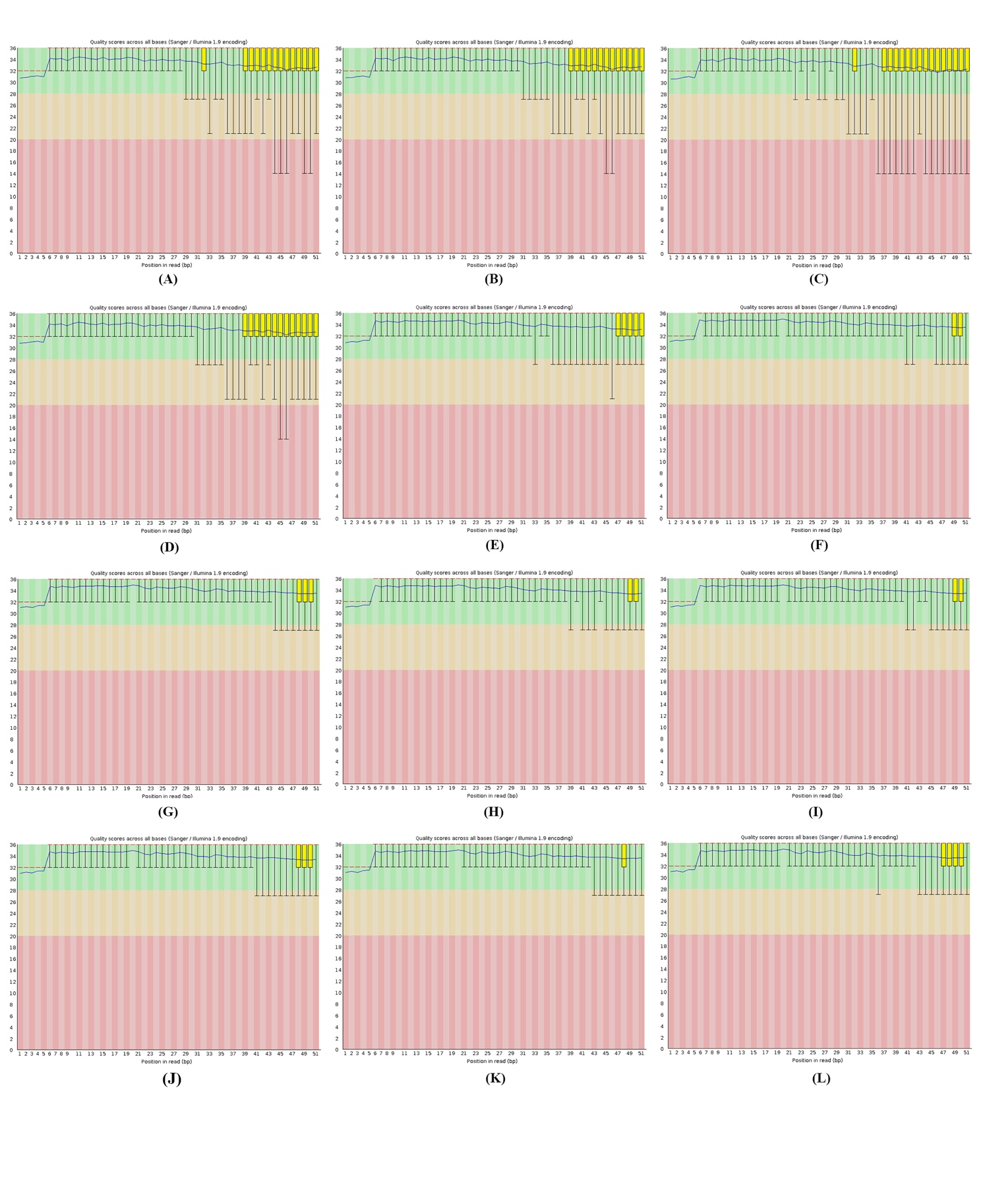 Supplementary Figure 1. tRF & tiRNA-seq quality score plot. The position in the read is plotted on the X-axis and the Q value is plotted on the Y-axis. The red line is the median Q score, and the blue line is the mean Q score. The boxplot represents the inter-quartile range, while the whiskers represent the 10% and 90% points. Q score above 30 (>99.9% correct) is considered high quality data. (A)-(L) respectively represents the quality score plot of different samples.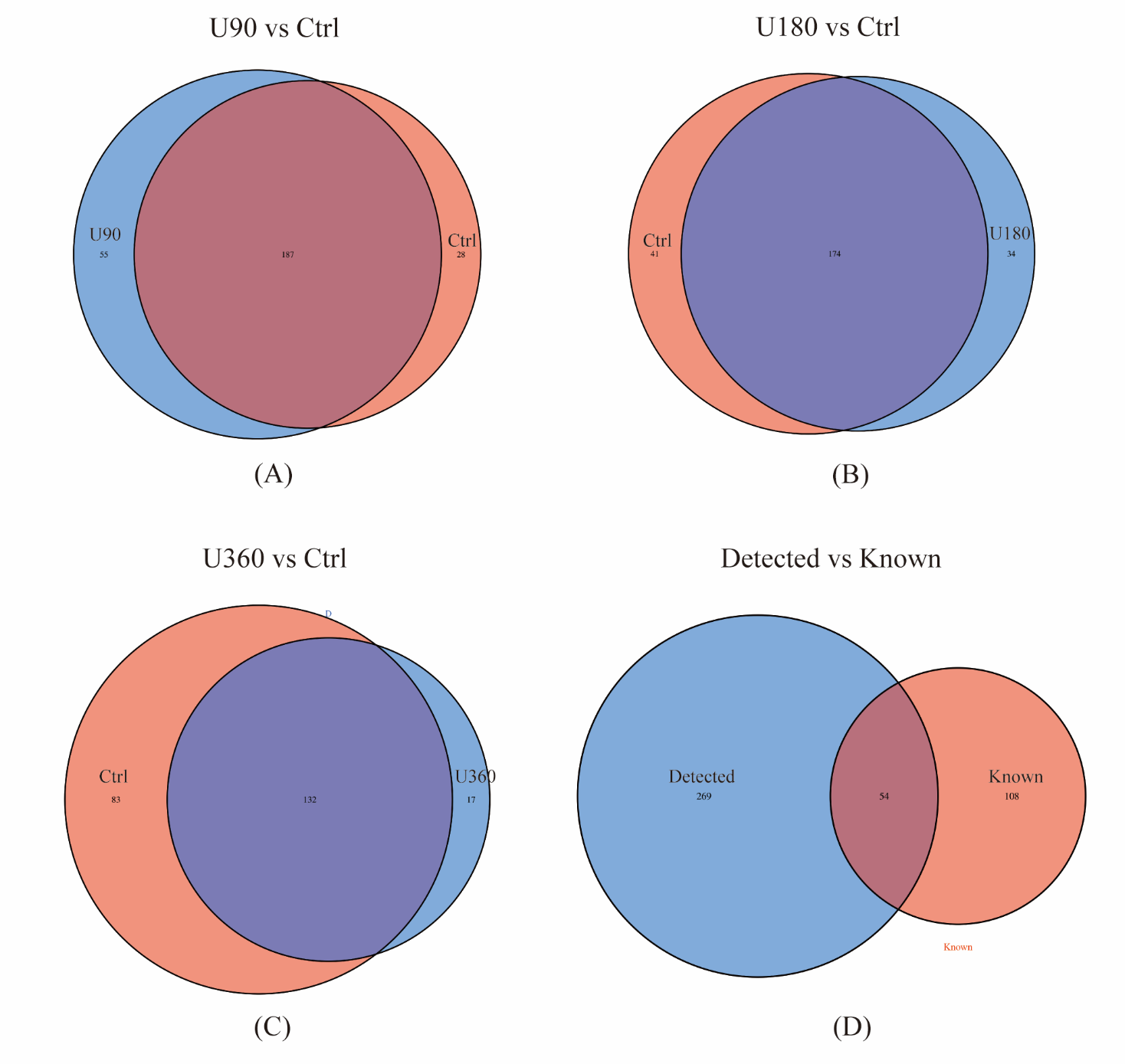 Supplementary Figure 2. Venn diagram. (A)-(C) These diagram shows the number of tRFs & tiRNAs which expressed in both of two groups and indicated the number of specific expressed tRFs & tiRNAs. (D) This diagram shows the number of tRFs & tiRNAs detected and collected in the tRFdb.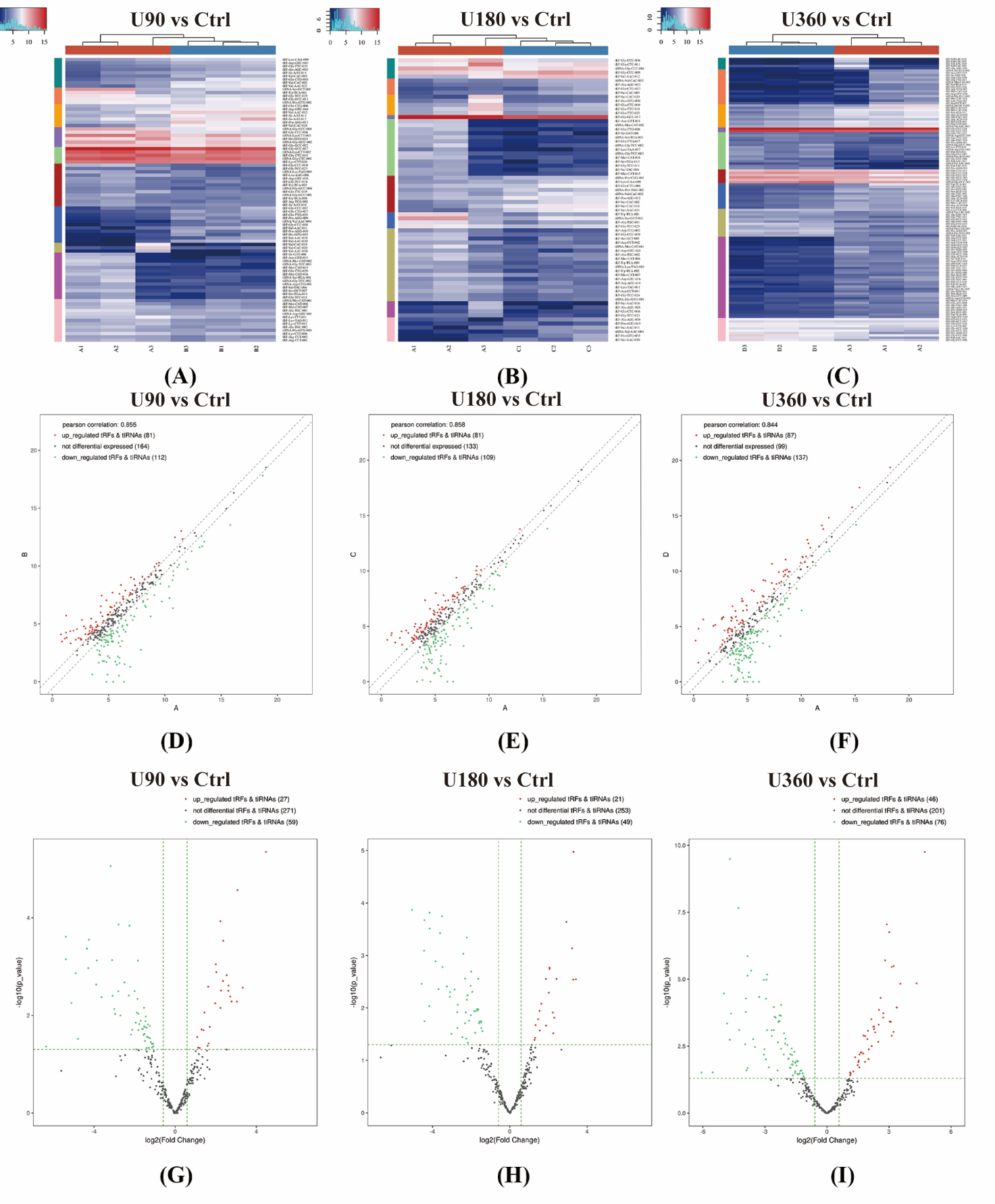 Supplementary Figure 3. Differentially expressed tRF & tiRNA screening. (A)-(C) The hierarchical clustering heatmap for tRF & tiRNA. The color scale is show below: blue represents an expression level below the mean, and red represents an expression lever above the mean. (D)-(F) These respectively shows the scatter plot of U90 vs Ctrl, U180 vs Ctrl and U360 vs Ctrl. (G)-(I) The volcano plot. Red circles indicate statistically up-regulated expression, green circles indicate down-regulated, and grey circles indicate non-differentially expressed tRF & tiRNA.SampleTotal BaseBase Q30Base Q30 (%)A178651021970216778089.28A242488950147039266889.62A340502348735770149288.32B131135464327921517289.68B241796805238339349391.73B340890336337931532992.76C140306136437343086792.65C245091879541705090692.49C347458024543989932792.69D149771629345982860892.39D255461582051412949392.70D347043567943512216692.49